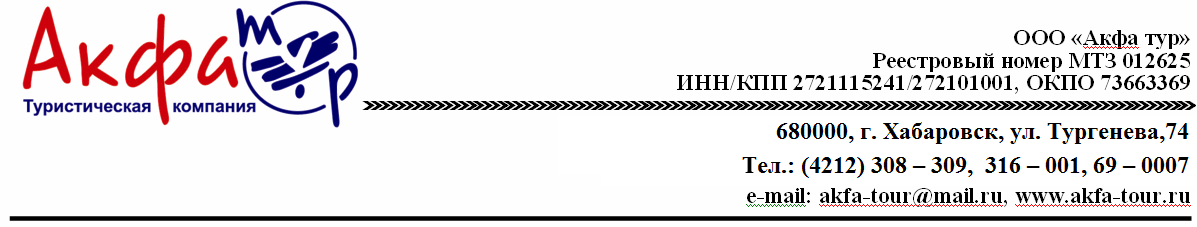 КОСМОДРОМ ВОСТОЧНЫЙ!КОСМИЧЕСКОЕ ПУТЕШЕСТВИЕ без посещения стартовой площадки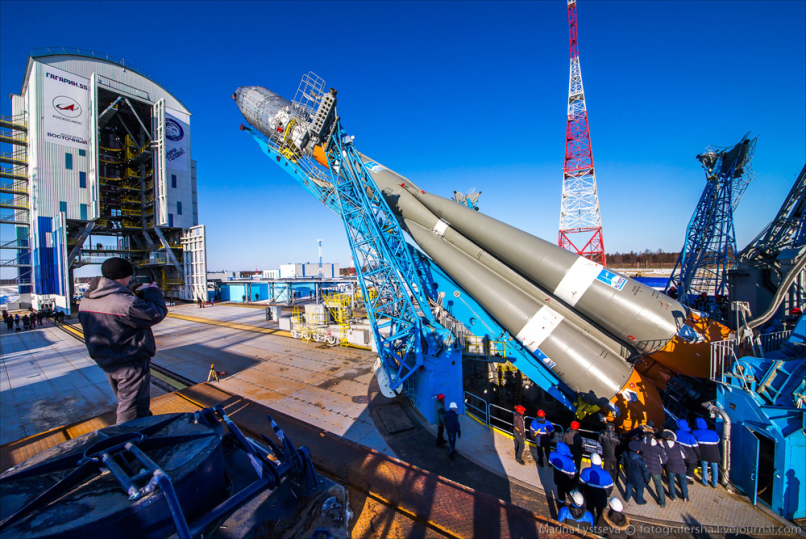 Программа1 день09.00Встреча группы на жд. вокзале ст.Ледяная10.00Прибытие в ЗАТО «Углегорск», прохождение паспортной проверки. Завтрак11.00Экскурсия по ЗАТО «Углегорск»: знакомство с историей «космического городка», посещение памятника Ю.А. Гагарину. Экскурсия в музей космонавтики, экскурсия по объектам космодрома «Восточный» и городу Циолковский (без посещения стартовой площадки). 12.30Обед 13.30Выезд в г.Свободный. 14:30Обзорная экскурсия по городу. Прибытие на жд вокзал. Ужин (сухой паек).Итого:  - группа до 17 (руководитель бесплатно) = 4800 руб./чел. В стоимость тура входит:- Трансфер по программе (автобус)- Входные билеты в музей по программе - Услуги гида - Питание: по программе - Страховка В стоимость тура не входит:- Ж/ Д  билеты (плацкарт 1500 руб/чел)